Verein « Le Tortillard »Anmeldung für die Tage der Offenen Türen den 13., 14 und 15. 2016Name : 								Vorname:Mail :								Telephon:C.A.V  (Haftpflichtversicherung):Eine Haftpflichtversicherung C.A.V oder gleichwertig ist obligatorischFür den Fahrverkehr auf der Strecke wird strikte Einhaltung der Sicherheitsvorschriften verlangtMinimale Radreifenbreite: 20mm  Minimaler Kurvenradius  10mJeder Teilnehmer mit einer fahrenden Maschine wird unentgeltlich verköstigt. Begleitpersonen bezahlen pauschal 5€ pro Mahlzeit. Ich füge einen Scheck bei über  _________€ zu Gunsten der « Association  Le Tortillard »Anmeldung erwünscht bis Anfang Juni. Camping vor Ort möglich.Nicolas Moser Association « Le Tortillard »  215 Champs du Motey 67420 PLAINE letortillard@yahoo.fr   Tel : 06 34 56 33 11   http://www.letortillard.frSicherheitsvorschriftenFahrbetrieb :Die Strecke besteht aus zwei Hauptschlaufen, welche durch eine einspurige Verbindung erreichbar sind. Zwei Bahnhöfe und BW befinden sich auf dem Streckennetz:« LOERIE », Hauptbahnhof am unteren Ende der Strecke.« AVONTUUR » im oberen Streckenteil, entlang des Wagenschuppens.«  HUMEWOOD-ROAD » Dampf-BW«  HUMERAIL DIESEL » Diesel-BW mit DrehscheibeVerkehren mehrere Züge gleichzeitig, so wird der Fahrbetrieb wird von einem Fahrdienstleiter geleitet. Dieser hat die Autorität über die Zugführer und ist per Funk erreichbar.Die Fahrdienstleitung befindet sich am unteren Bahnhof « LOERIE ».Die Einfahrtweichen werden vom Zugführer fernbedientSind mehrere Züge gleichzeitig unterwegs, so werden die Weichen der Kehrschleifen und der Abzweig auf die Einspurstrecke von den Bahnhöfen LOERIE und AVONTUUR aus bedient. Diese Weichen sind mit Lichtsignalen gesichert; sie dürfen nicht aufgeschnitten werden wenn die Signale aktiv sind. Den Signalen muss unbedingt Folge geleistet werden.Einspurstrecke :Bergwärts wird die Einfahrt auf die Einspurstrecke freigegebenDurch den Fahrdienstleiter, welcher auch die Weiche stellt.UND die Präsenz des ZugstabesTalwärts wird die Einfahrt auf die Einspurstrecke freigegebendurch die Präsenz des Zugstabes im Bereich des GleisdreiecksUND durch den Fahrdienstleiter welcher das weisse Signallicht an der Einfahrt in den Geländeeinschnitt betätigt.Verhkehr eines einzelnen Zuges auf der Einspurstrecke:Der Zugführer ist stets im Besitz des Zugstabes..Verkehr mehrerer Züge auf der Einspurstrecke :Mindestes ein Zug muss per Funk erreichbar seinDie Zugführer der ersten Züge versichern sich der Präsenz des Zugstabes und fahren auf die Strecke einDer Zugführer des letzten Zuges nimmt den Zugstab mit und hinterlegt ihn am Ende der EinspurstreckeZugang zur Strecke :Den Fahrdienstleiter darüber informieren, dass ein Zug auf die Strecke kommt oder weggestellt wirdZug auf dem angegebenen Geleise abstellenAllgemeine Bemerkungen :Bevor Sie auf die Strecke fahren, stellen Sie ausreichenden Kohle- und Wasservorrat sicherWasservorrat im Bahnhof ergänzen (Für den Notfall gibt es entlang der Strecke an mehreren Stellen Wasserstellen).Nie eine Lok untervDruck unbeaufsichtigt lassen!Wenn eine Lok von ihrem Besitzer Ihrer Obhut übergeben wurde, sind Sie allein für sie verantwortlich. In keinem Fall darf die Lok ohne vorherige Zustimmung des Besitzers an jemand anderes weitrergegeben werden!Kesselfeuer an vorgesehenen Stellen ausmachen (ausser im Notfall)Jeder Lokfürer muss in Besitz einer speziellen CAV Haftpflichtversicherung sein.Geschwindigkeitsbeschränkungen:Folgense beschränkzungen sind einzuhalten:35 = 7km/h		30= 6km/h 		25= 5km/h   20 = 4km/h		15= 3km/h		10= 2km/h   5= 1km/h		In jedem Fall Fahrt auf Sicht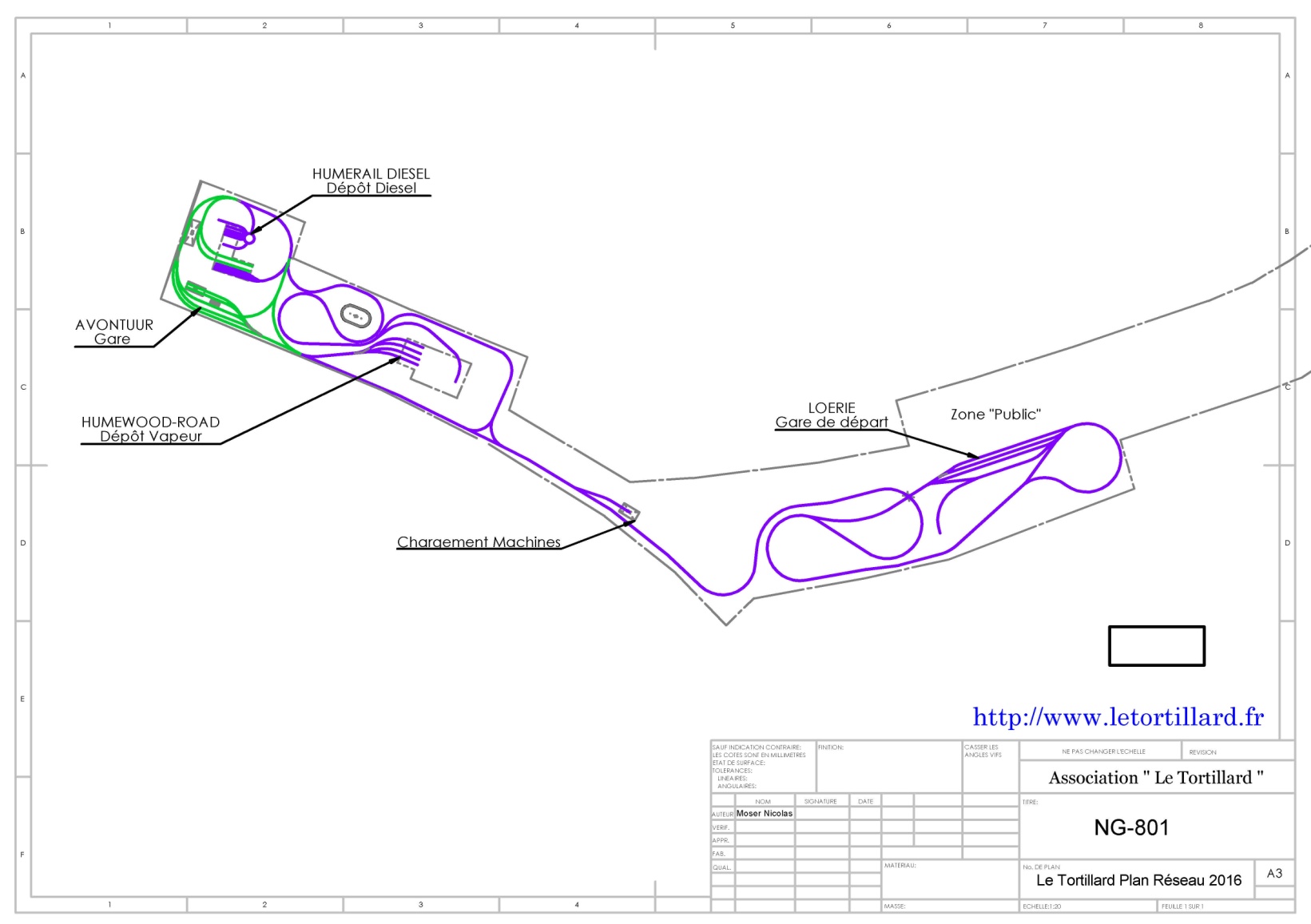 Lokomotivart : Dampf / Verbrennungsmotor / ElektrischBenötigte Länge AbstellgleisGewicht:Voraussichtliche Ankunft  (Datum / Zeit)TeilnahmetageTage             MahlzeitMahlzeit Lokführerr  0€Mahlzeit Begleiter(in)5€Mahlzeiten insgesamt Total€Samstag         Mittag 5 €Samstag         Abend5 €Sonntag          Frühstück5 €Sonntag          Mittag5 €Sonntag          Abend5 €Montag          Frühstück5 €Montag          Mittag5 €Montag          Abend5 €